Visual aid- picture #1 (voca.1 “silliness”)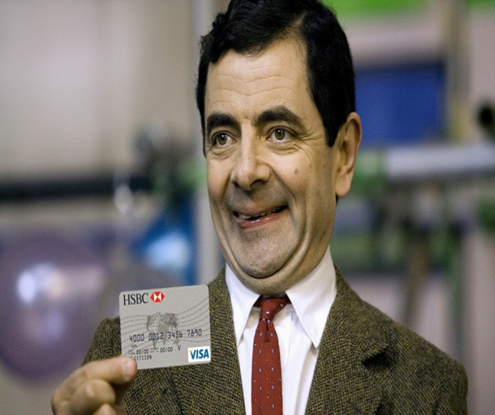 Visual aid- picture #2 (voca.1 “silliness”)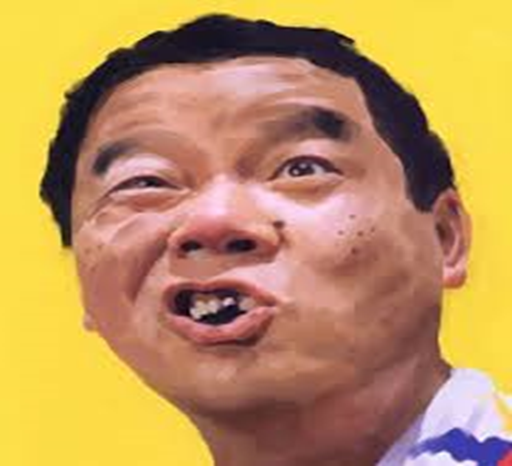 Visual aid- picture #3 (voca.1 “silliness”)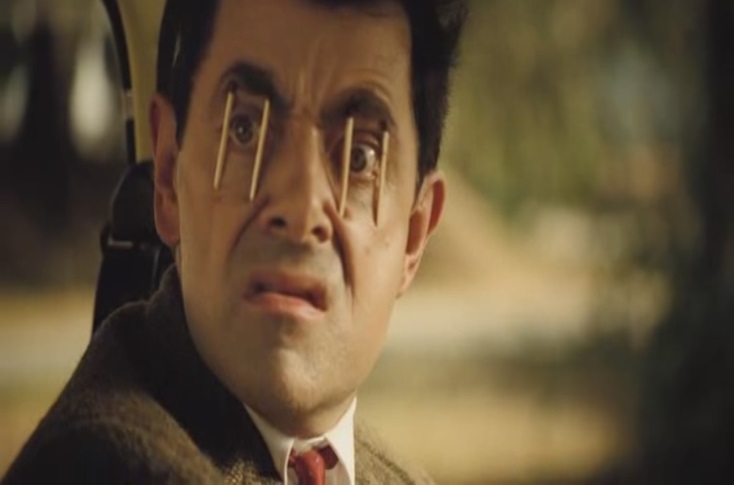 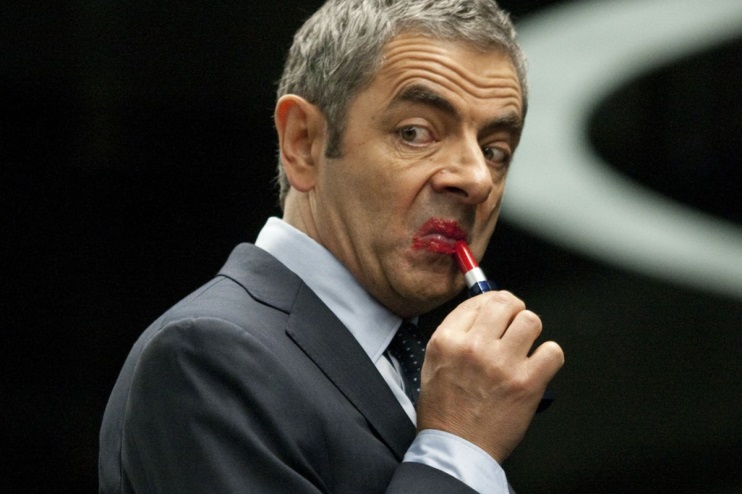 Visual aid- picture #4 (voca.1 “silliness”)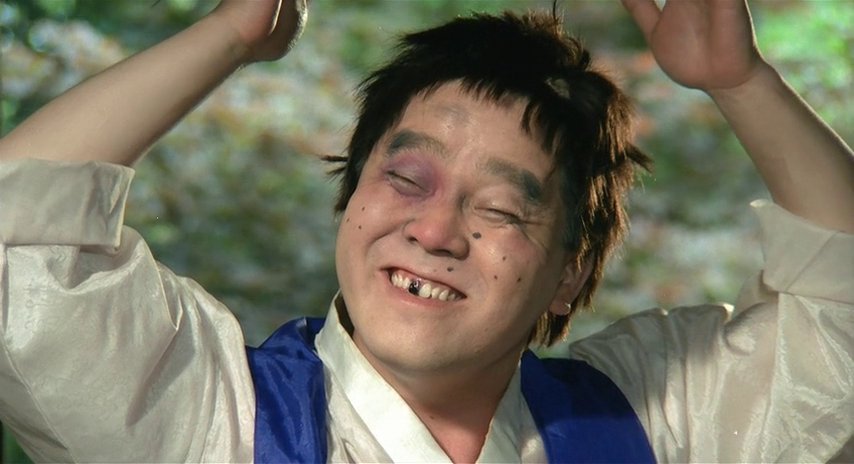 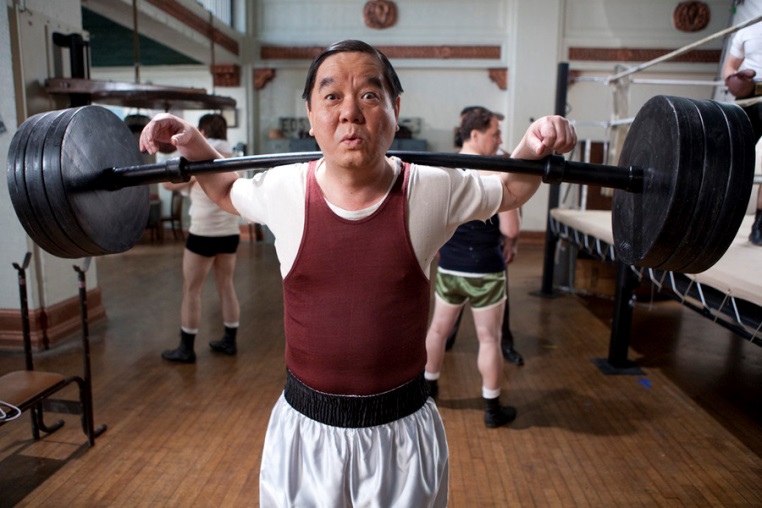 Worksheet #1 – Pieces of passage (Main act)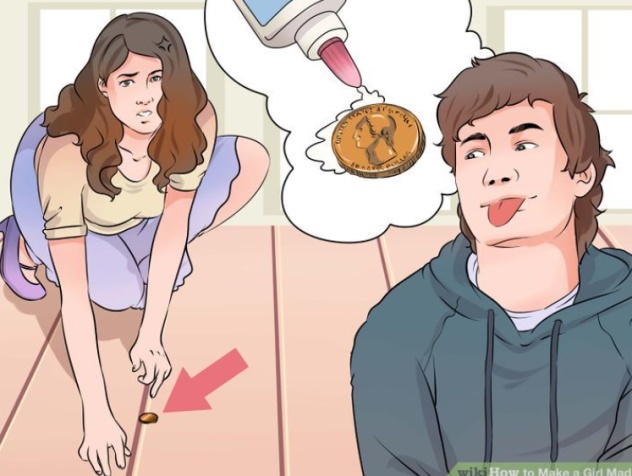 The first day in April is the day most commonly called “April Fool’s Day” Practical jokes, silliness, and foolishness are a big part of the day. Nobody is exactly sure where the tradition started, though many people think it can be traced back to a change in the calendar in 16th century France. 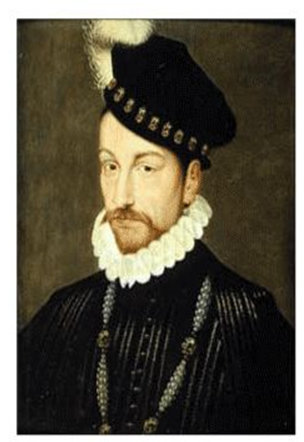 When King Charles IX introduced the Gregorian calendar in 1582, it changed the first day of the new year to January first. Before that, it was celebrated January first. Before that, it was celebrating during the week of March 25 – April 1. Those that refused to acknowledge the change continued to acknowledge the change continued to celebrate on April first and were considered “fools” for not changing. It became commonplace to play jokes on these people. 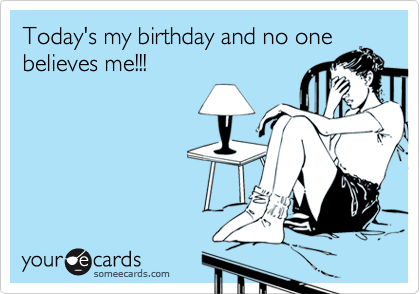  Now, people all over the world use April Fool’s Day as an excuse to play practical jokes on friends. There are not mean-spirited tricks, just silly jokes. Many newspapers, radio personalities, television shows, and internet web sites participate in the celebration.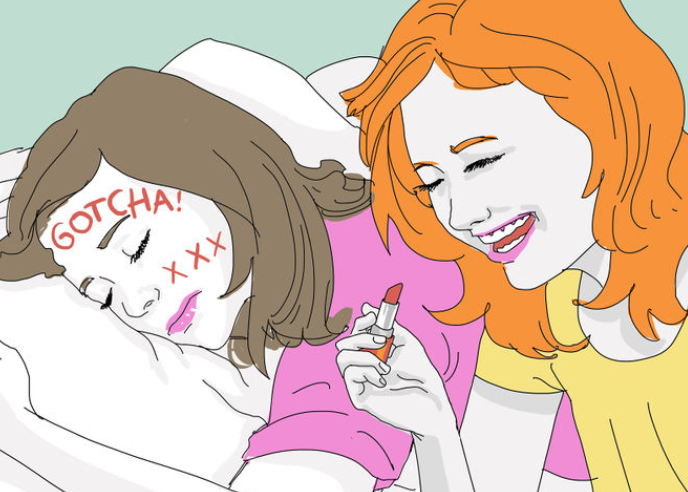 One of the most famous April Fool’s Day hoaxes was carried out in 1957. The BBC television news show, Panorama, announced the Swiss farmers had grown a wonderful “spaghetti crop” and showed a video of them picking spaghetti from trees! In 1998, Burger King advertised its new Left-Handed Whopper on Aril Fool’s Day, Saying that all of the condiments were placed especially for the left-handed eater. Both of these practical jokes fooled tons of people!Worksheet #2 – Reading Passage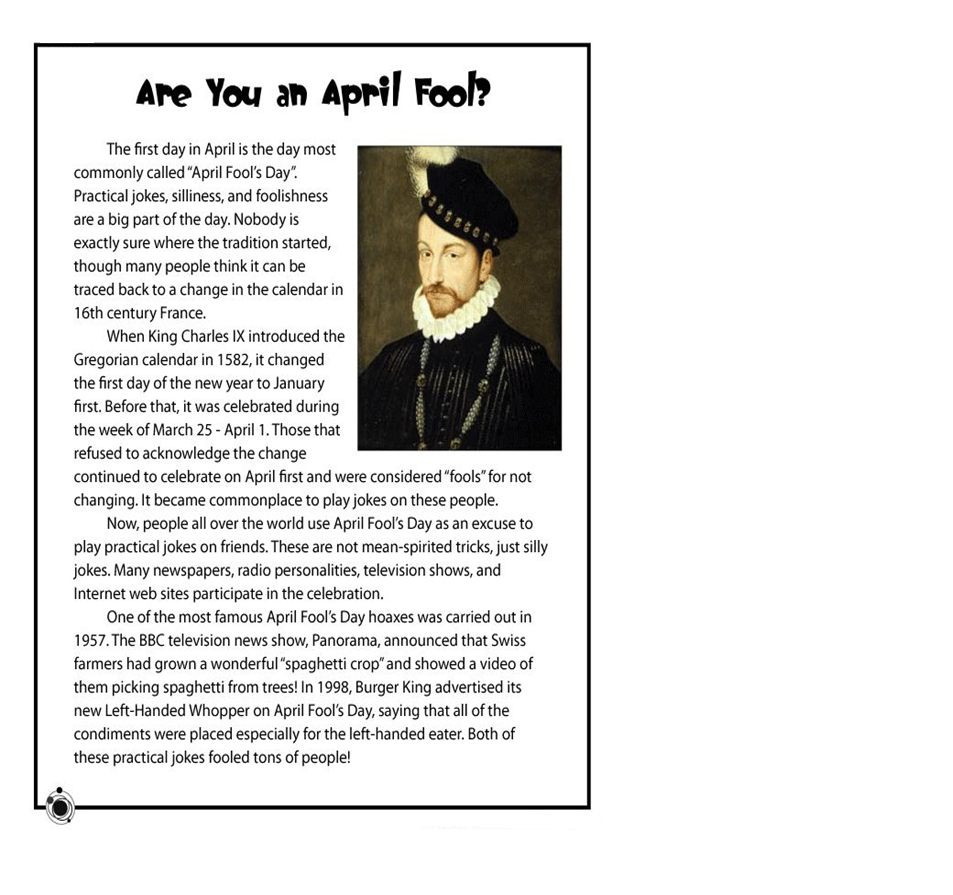 Worksheet #3 – Post activity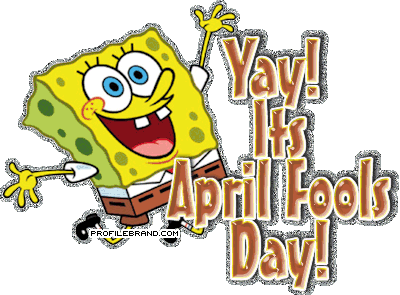 April’s Fool’s DayWriting ActivityWorksheet #4 – SOS activity (Make 5 lists of jobs needed to be silly.)☐ Listening   ☐ Speaking   ✓ Reading   ☐ Grammar  ☐ WritingTopic: April Fool’s DayInstructor:ChristineSylviaLevel:Upper Intermediate (Adult)Students:15Length:30 MinutesMaterials:▶ Computer and beam projector▶ White board and marker▶ Video file (2’37”) (lead-in)▶ Visual aid – pictures #1, #2, #3 #4 (voca.1 “silliness)▶ Realia- 2 kinds of sauces▶ Worksheet #1 –Pieces of passage (Main act; jigsaw and make a title)▶ Worksheet #2 –Reading passage▶ Worksheet #3 –Post passage▶ Worksheet #4 –SOS passageAims:▶Main aim: Students will be able to use their speaking skills with more grammatical accuracy when describing any situation.▶Second aim: Students will be able to speak more fluently through learning Collocations exercises.▶Personal aim: I want the students to apply Collocations to their daily life when they’re speaking.Language Skills: (4- Integrated)▶Speaking: Students will discuss with their partners and groups▶Listening: Students will listen to other students’ opinions and video file.▶Reading:   Students will read worksheets #1 and #2.▶Writing:     Students will write short sentences in pairs.Language Systems: ▶Phonology: listening audio of April fool’s day▶Lexis: silliness, excuse, joke, condiment ▶Grammar: Past tense, Present tense▶Function: asking the comprehensive questions to students ▶Discourse: Discussion Assumptions:Students already know▶How the class is set up and run▶Four language skills and language systemsAnticipated Errors and Solutions:▶ If there is more time than planned,>>give students extra time for discussion.▶ If students are nervous to answer, >> We will, as teachers, will lead them by eliciting with specific questions.References:▶https://goo.gl/XxFOH8(Video- history of April Fools)▶https://goo.gl/ILCWsZ(Worksheet #2. Reading passage)▶Google Image(Pictures #1)Lead-InLead-InLead-InLead-InMaterials:  White board and marker,Computer and beam projectorVideo file (You tube – Ask History; April Fools)(2’37”)Materials:  White board and marker,Computer and beam projectorVideo file (You tube – Ask History; April Fools)(2’37”)Materials:  White board and marker,Computer and beam projectorVideo file (You tube – Ask History; April Fools)(2’37”)Materials:  White board and marker,Computer and beam projectorVideo file (You tube – Ask History; April Fools)(2’37”)TimeSet UpStudent ActivityTeacher Talk 2min 3minWhole classWholeclassAnswering T’s questions.Watching a Video briefly.(Have the Video ready Before class starts)<procedure> Greeting & Eliciting“Hello, everyone. I’m Christine. I’m sylvia. How do you feel today? (……..)Great. Um… Time is moving so fast. It’s already December. 2016 is almost over. Do you have any special memories from this year? (………) Great, Good! My special memory happened in April. Do you want to hear about it? On the morning of April 1st, I went to work and I sat down at my desk. (…….) The Phone rang. It’s was my boss. You know what he said? He said You fired, Get out. I was totally frozen for a few minutes. But it was a joke for April Fools. That’s my terrible and unforgettable memory from this year. Do you know about April Fools?  Right. Exactly. So is there anyone who knows about April Fools’ history? (…….) No? Everyone no? Ok, then. I want to show you a short video about the history of April Fools. So Let’s see. Please enjoy the video.”Play the video Pre-activityPre-activityPre-activityPre-activityMaterials: White board and markerVisual aid #1, #2 – pictures                  Realia – 2 kinds of saucesMaterials: White board and markerVisual aid #1, #2 – pictures                  Realia – 2 kinds of saucesMaterials: White board and markerVisual aid #1, #2 – pictures                  Realia – 2 kinds of saucesMaterials: White board and markerVisual aid #1, #2 – pictures                  Realia – 2 kinds of saucesTimeSet UpStudent ActivityTeacher Talk5minWhole classAnswering T’s questions<procedure> 1. VocabularyLet’s learn vocabularies that help you to read the text.a) Silliness-ElicitingLook at the picture.-Do you know Who is he? (…..) Right.-So…. Do you know Who is he? (…..)Good. He is Mr. Bean and he is 영구.They are famous with their Character name rather than real name.- What do you think of the first image when you see their pictures like these? Everything is okay, noun and adjective.(……..) anything else? Great!- Silliness describe the image is very funny and ridiculous.b) Excuse-When you’re late to school, what should you say? (……..) Also, you will say why you’re late to school. It is a reason. Excuse is a similar word of a reason.c) Joke-When is the April Fool’s day? (…..) Right-What do you usually do on April Fool’s day? (…….) Right.-On April Fool’s, jokes are the most typical things.d) Condiment(Write “condiment” on the white board”)-Do you like Pizza? (……) Yes. I think most students like pizza. -So…when you eat Pizza, do you prefer to eat with Hot sauce or Garlic taste sauce? (….)Ok! Good. I think Everyone has different taste.-Condiment is similar word of a sauce.So, we are going to go over reading activity. Before we start, I want to ask you a question.2. Guide Question.-Do you know the history of 빼빼로 day?-Have you ever seen foolish and silly ads? Main- activityMain- activityMain- activityMain- activityMaterials: Worksheet #1 - Pieces of passage (jigsaw and make a title.)Worksheet #2 - Reading PassageWhite board and markerMaterials: Worksheet #1 - Pieces of passage (jigsaw and make a title.)Worksheet #2 - Reading PassageWhite board and markerMaterials: Worksheet #1 - Pieces of passage (jigsaw and make a title.)Worksheet #2 - Reading PassageWhite board and markerMaterials: Worksheet #1 - Pieces of passage (jigsaw and make a title.)Worksheet #2 - Reading PassageWhite board and markerTimeSet UpStudent ActivityTeacher Talk2Min5minIn PairsGroup (4member)checking content of story and story’s order with pairFigure out the content of story and story’s order with group <Procedure>From now on we are going to game using “ April fool Story “   INSTRUCTION  (S-S)Please make  groups with 4 students I will give you an article about “ April Fool” by one group This article dividing into 4 sections.So, every students in your group can get a 1 section of story  For the first step, checking your story and talk about which section will be comes firstly with your pair. I will give you 3min ICQDo you discuss with group or not?How many times do you have?Okay let’s start! RUN THE GAME TIME WARING <30SEC>Okay! Guys time’s up!Do you check the content of story? Great!INSTRUCTION  (Ss-Ss )From now on please gathering with your group Sharing your section with your group members and matching the order of story altogether.After finishing group discussion complete the Worksheet #1 and make your own title for this story I will give you 5 min for this activity ICQ Do you discuss with group or not?How many times do you have?RUN THE GAMETIME WARNING <30SEC>Guys time’s over!Did you find the orders of the story? Let us know your answers of questions from first group! (check the answers of groups) Okay every group well done! The correct answer is B->C->A->D I will give you whole story to everyone.( Distribute the Worksheet #2 - Reading Passage to everyone for checking their answers)Post- activityPost- activityPost- activityPost- activityMaterials:  White board and marker                   Work Sheet #3  –Post passageMaterials:  White board and marker                   Work Sheet #3  –Post passageMaterials:  White board and marker                   Work Sheet #3  –Post passageMaterials:  White board and marker                   Work Sheet #3  –Post passageTimeSet UpStudent ActivityTeacher Talk7min3minIndividualWhole Doing Worksheet #3 –Post passageChecking the answers of worksheet and sharing ideas with whole students <Procedure>INSTRUCTION Did you enjoy the “are you an April fool?”Story? I will give you a worksheet for checking your understanding of story  I will give you 7min  ICQDo you discuss with group or not?How many times do you have? TIME WARNING <30SEC>Time’s up Let’s  check the answers of  questions Check the answers of questions with whole class and sharing the some of the ideas for last question Everyone good job!Thanks for sharing your ideas and attentionI hope you guys have great Christmas! SOS ActivitySOS ActivitySOS ActivitySOS ActivityMaterials: White board and markerWorksheet #4 – lists of jobs needed to be foolish. Materials: White board and markerWorksheet #4 – lists of jobs needed to be foolish. Materials: White board and markerWorksheet #4 – lists of jobs needed to be foolish. Materials: White board and markerWorksheet #4 – lists of jobs needed to be foolish. TimeSet UpStudent ActivityTeacher Talk2min1minIn pairsGroupStudents make a list and share their opinion in pairs and groups.We have a few minutes. So, we are goingto do a short activity.Discuss about jobs needed to be foolishwith your partner and make 5 lists of thejobs. If you finish, share your lists and whydo you think that job needed to be foolish in groups.   Everyone, finish?Good! So, we are going to wrap up theclass. I hope you guys all enjoyed thisclass.Thanks.See you next time.★Please fill in the blanks in below sentence The first day in in April is the day most commonly called “April fool’s day” Practical jokes ,(        ), and (      ) are the big part of the day.★Who is introducing the Gregorian calendar in 1582?★Why the persons who celebrate new year on April are considered as “fools”?★What is April fool’s day hoaxes of Swiss farmer in 1957.★What is a left-handed whopper?★★Do you have most fun story on the April fool’s day?★★Please make your funny plan on April fool’s day for our classmate! 5 lists of jobs needed to be foolish5 lists of jobs needed to be foolish1._____________________   2._____________________   3._____________________ 4._____________________5._____________________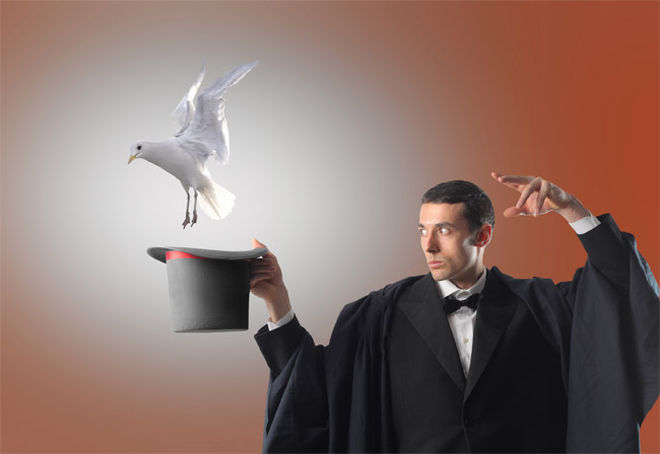 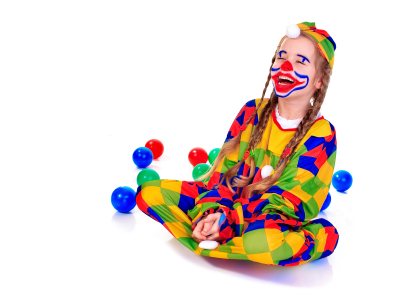 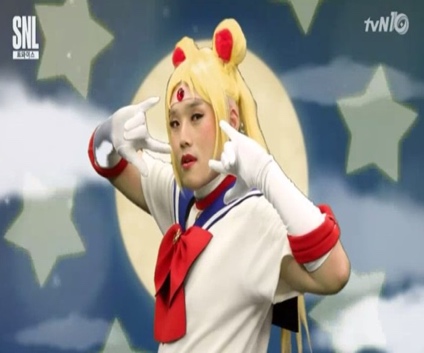 